                                                                                  Cliquez :Tango wananee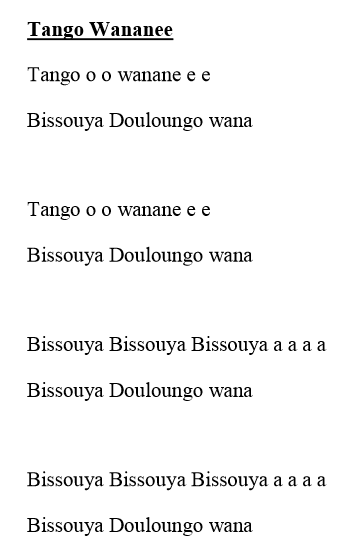 